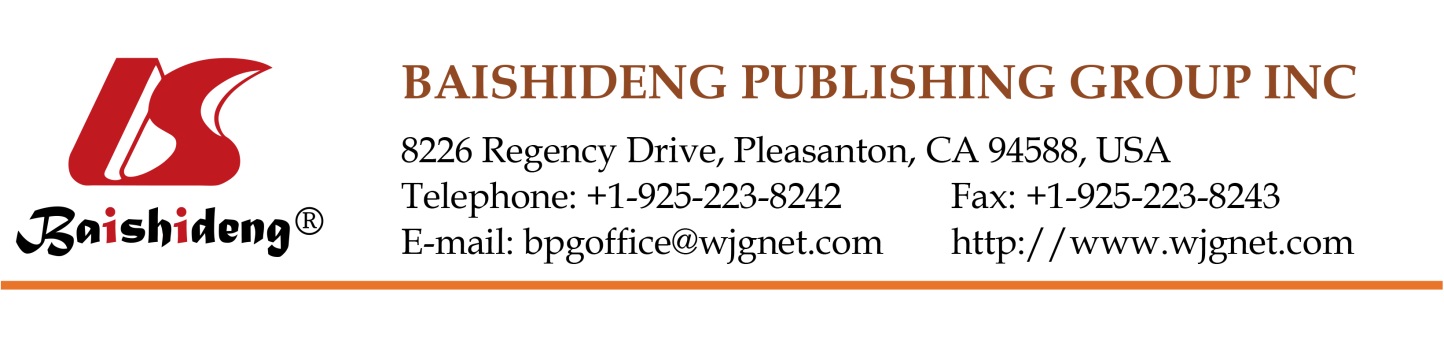 Copyright Information of the Article Published OnlineMINIREVIEWSIatrogenic amyloid polyneuropathy after domino liver transplantationDiana Mnatsakanova, Saša A ŽivkovićDiana Mnatsakanova, Saša A Živković, Department of Neurology, University of Pittsburgh Medical Center, Pittsburgh, PA 15213, United StatesAuthor contributions: Mnatsakanova D and Živković SA contributed equally to this work, generated the tables and wrote the manuscript.Correspondence to: Saša A Živković, MD, PhD, Department of Neurology, University of Pittsburgh Medical Center, 3471 Fifth Ave #810, Pittsburgh, PA 15213, United States. zivkovics@upmc.eduTelephone: +1-412-6471706   Fax: +1-412-6478398Received: August 30, 2016   Revised: October 14, 2016   Accepted: December 7, 2016Published online: January 28, 2017AbstractLiver transplantation has been used in treatment of transthyretin amyloidosis, and some patients undergo domino liver transplantation (DLT) with explanted liver being transplanted to another patient with liver failure as the liver is otherwise usually functionally normal. Until end of 2015, there were 1154 DLT performed worldwide. DLT for transthyretin amyloidosis is associated with the risk of developing de novo systemic amyloidosis and amyloid neuropathy, and the risk may be greater with some non-Val30Met mutations. De novo amyloid neuropathy has been described in up to 23% of transplant recipients. Neuropathy may be preceded by asymptomatic amyloid deposition in various tissues and symptoms of neuropathy started after a median of 7 years following DLT (5.7 ± 3.2 years; range 2 mo to 10 years). Typical initial symptoms include neuropathic pain and sensory loss, while dysautonomia usually starts later. Progression of neuropathy may necessitate liver re-transplantation, and subsequent improvement of neuropathy has been reported in some patients. Explant allograft recipients need close monitoring for signs of systemic amyloidosis, neuropathy and dysautonomia as progressive symptoms may require re-transplantation.Key words: Transthyretin; Familial amyloid neuropathy; Domino liver transplantation; Systemic amyloidosis; Acquired amyloid neuropathy© The Author(s) 2017. Published by Baishideng Publishing Group Inc. All rights reserved.Mnatsakanova D, Živković SA. Iatrogenic amyloid polyneuropathy after domino liver transplantation. World J Hepatol 2017; 9(3): 126-130  Available from: URL: http://www.wjgnet.com/1948-5182/full/v9/i3/126.htm  DOI: http://dx.doi.org/10.4254/wjh.v9.i3.126Core tip: Domino liver transplantation (DLT) has been used in treatment of transthyretin amyloidosis, with explanted liver being transplanted to another patient with liver failure as the liver is otherwise usually functionally normal. Domino liver explant recipients are at risk of developing de novo systemic amyloidosis and amyloid neuropathy has been described in up to 23% of transplant recipients after a median of 7 years following DLT. Typical initial symptoms include neuropathic pain and sensory loss, while dysautonomia usually starts later. Explant allograft recipients need close monitoring for signs of systemic amyloidosis, neuropathy and dysautonomia as progressive symptoms may require re-transplantation.INTRODUCTIONTransthyretin familial amyloidosis is an autosomal dominant multisystem disorder caused by deposition of insoluble transthyretin (TTR) amyloid deposits in various tissues[1]. Amyloid deposits are found in peripheral nerve, liver, skin, heart and other organs, and peripheral neuropathy is one of the major clinical manifestations. Three main phenotypes of transthyretin familial amyloidosis include familial amyloid polyneuropathy (TTR-FAP), cardiomyopathy and leptomeningeal amyloidosis. Additionally, wild type TTR may be also deposited in senile systemic amyloidosis which more commonly presents with cardiomyopathy, and only rarely as neuropathy. TTR-FAP is a progressive sensorimotor neuropathy with dysautonomia which results in a severe disability. The neuropathy usually starts with distal sensory loss and dysesthesias, followed by autonomic dysfunction, while motor function is usually affected only later[2]. Carpal tunnel syndrome is usually an early feature, but there is a significant variability of symptoms, even among the patients with the same TTR mutation. Overall prevalence of TTR-FAP is estimated at 0.9-1.1 per 10000000 people, with expected survival of 7-12 years after the onset of symptoms[3-5]. To date more than 120 mutations of TTR have been reported to cause TTR-FAP, and high prevalence is found in endemic regions in Portugal, Japan and Sweden (up to 1 in 1000 to 1 in 10000), and the most common genotype with predominant neuropathy is Val30Met TTR mutation[6].Transthyretin is mainly synthesized in the liver and liver transplantation has been used to ameliorate the progression of systemic amyloidosis by decreasing the synthesis of abnormal TTR[7,8]. There is a shortage of liver grafts available for transplantation, and explanted liver of the patient with TTR amyloidosis is sometimes transplanted to another patient with liver failure as the liver is otherwise usually functionally normal Domino liver transplantation (DLT)[8]. Until end of 2015, there were 1154 DLT s performed worldwide[9]. Best outcomes for liver transplantation have been reported in young Val30Met patients with mild symptoms, and the overall 20-year survival after liver transplantation for TTR-amyloidosis has reached 55%[8,10,11]. In transplant patients (DLT donors) with non-Val30Met genotype, there is a wide spectrum of survival rates which vary a lot depending on the underlying mutations[12]. The overall risk of amyloid production by transplanted domino liver was thought to be low with potential delayed manifestations of amyloidosis in patients with otherwise very short survival if they are not transplanted. Nevertheless, amyloid deposition in the tissue may start soon after domino transplantation and iatrogenic amyloid neuropathy may affect up to 8%-24% of DLT recipients[13,14]. In this manuscript, we review clinical features of acquired amyloid TTR neuropathy after DLT. LITERATUREWe have identified 16 case reports with detailed description of acquired TTR-FAP in recipients of DLT in the literature search (Table 1)[14-23]. The patients were 73% men with age of 60.7 ± 10.4 years. The most common TTR mutation was Val30Met (n = 10; 61.3%), and others included Ser23Asn, Ser77Tyr, Leu58His, Thr49Ala, Gly47Glu, Glu54Gly (n = 1 each; 6.7%). Underlying causes of liver failure include hepatitis C infection (n = 8), hepatocellular carcinoma (n = 6), hepatitis B infection (n = 5), primary sclerosing cholangitis, primary biliary cirrhosis and nonalcoholic liver steatosis (n = 1 each; some patients had more than 1 cause).De novo amyloid neuropathy presented at after a median of 7 years following DLT (5.7 ± 3.2 years; range 2 mo to 10 years). Initial symptoms included neuropathic pain (n = 14), sensory loss (n = 5), erectile dysfunction (n = 2), weakness, diarrhea and orthostatic hypotension (n = 1, each). Nerve biopsies showed amyloid deposits in 3 reported cases[16,18,23]. Other abnormal tests included positive rectal and abdominal fat (n = 2 each), duodenal and endomyocardial biopsies (n = 1 each) showing amyloid deposits. Three patients were treated with retransplantation of the liver, with improved outcome in two patients (outcome not reported in the third case).The age of donors and recipients of domino liver allografts was not associated with an earlier onset of amyloid neuropathy. Non-Val30Met TTR mutations were overall associated with earlier onset of de novo TTR-FAP neuropathy (latency 3.95 years vs 6.83 years after transplantation; range 2 mo to 10 years). CONCLUSIONDLT has been advocated to alleviate shortage of liver allografts for patients in liver failure who would not have survived without such procedure. Initial reports estimated a low risk of systemic amyloidosis from synthesis of abnormal transthyretin liver allografts. Nevertheless, subsequent studies demonstrated that recipients of DLT are indeed at risk from systemic amyloidosis and some patients may develop de novo amyloid neuropathy after a median of 7 years following transplantation (5.7 ± 3.2 years; range 2 mo to 10 years). Similarly, less favorable survival of patients with non-Val30Met after liver transplantations (domino liver donors) was paralleled by shorter latency of de novo amyloid neuropathy in domino liver recipients with allografts with non-Val30Met TTR mutations (3.95 years vs 6.83 years)[12]. Nevertheless, there seems to be a marked variability of clinical course, depending on the underlying TTR mutation in domino liver donors (and allografts). Exceptionally short latency of de novo amyloid neuropathy in DLT recipients was reported with Ser23Asn and Leu58His TTR mutations (< 6 mo)[14,19]. These series did not show an association with donor or recipient age with de novo systemic TTR amyloidosis, although other studies suggest that recipient aging may accelerate tissue deposition of amyloid[24].Clinically, these patients typically present with sensory loss and neuropathic pain, while dysautonomia is often not the initial symptom and follows later (Table 1). Tissue deposition of amyloid in the gastrointestinal tract and skin may precede clinical symptoms of neuropathy by several years[20,25]. and prospective study showed deposition of amyloid in salivary glands in up to 48% of DLT recipients[14]. Additionally, amyloid deposits were also found on sural nerve biopsies in the absence of clinical signs of neuropathy (research study and autopsy)[13,26]. Transthyretin amyloid neuropathy in DLT recipients presents in the context of systemic amyloidosis and de novo amyloid produced by transplanted liver is also found in myocardium, gastrointestinal tract, skin and fatty tissues[15,17,19-22]. Autopsy case of a DLT patient with asymptomatic amyloidosis at 8 years after transplantation (died from lymphoma) showed amyloid deposits in the heart, lungs, gastrointestinal tract (upper and lower), pancreas, spleen, testes, epididymis, prostate, skeletal muscle, thoracic sympathetic ganglia and median nerve (carpal tunnel syndrome)[26]. Amyloid deposition in the myocardium after DLT is usually asymptomatic, and so far only two cases of de novo cardiomyopathy after DLT have been reported with Val71Ala and Val30Met mutations[27,28]. One of the patients developed cardiac amyloidosis 5 years after re-transplantation for systemic de novo amyloidosis after DLT, and it is unclear whether cardiac amyloidosis was related to wild-type or mutant transthyretin[28]. Similarly, DLT donors continue to have deposition of amyloid in different tissues of FAP-TTR patients after transplantation, which is at least partly related to wild-type (“senile”) amyloid[29]. Worsening of peripheral neuropathy after transplantation has been reported in 24% of DLT liver allograft donors[5], and ocular deposition of amyloid is not abated after liver transplantation, as mutant TTR continues to be synthesized in the retinal pigment epithelium[30].While de novo amyloid neuropathy is associated with significant morbidity, DLT recipients may also have other potential causes of neuropathy and nerve biopsy may be needed to establish the etiology and exclude alternative etiologies[14]. Nevertheless, nerve biopsy may be false negative with a reported sensitivity of 33%-80%, and this may be attributed to uneven distribution of amyloid along peripheral nerves[31-33]. Biopsies of gastrointestinal tract, myocardium and fat aspirate may also demonstrate systemic deposition of amyloid in DLT recipients[15,17,19-22].De novo amyloid neuropathy presents in the context of systemic amyloidosis and careful monitoring of clinical manifestations of amyloidosis is needed after DLT (Table 2)[34]. Once iatrogenic amyloid neuropathy and systemic amyloidosis are diagnosed, treatment options are limited and retransplantation has been reported to stabilize or improve neuropathy in some recipients[15,16]. Tafamidis, a tetramer stabilizer, is approved for treatment of FAP-TTR in Europe, Japan, Mexico and Argentina and is used as first-line treatment for early FAP-TTR[35]. In countries where tafamidis is available, liver transplantation is often considered as a second-line option for patients who progressed on tafamidis or did not tolerate the treatment. Liver-retransplantation typically carries worse prognosis and more significant morbidity than the initial transplantation, but the survival after liver retransplantation in DLT recipients seems to be greater than in other subgroups of liver retransplant recipients[36]. Despite a single report of benefits with deflunisal[37], potential benefits of treatment with tetramer stabilizers in DLT recipients remain uncertain. There are also no reports on efficacy of inhibition of expression of TTR gene in this setting. At this time, tafamidis remains available in a limited number of countries, and new experimental treatments are still not ready to substitute the role of DLT in treatment of systemic amyloidosis. In conclusion, DLT is associated with the risk of developing de novo systemic amyloidosis and amyloid neuropathy, and the risk may be greater with some non-Val30Met mutations. Explant allograft recipients need close monitoring for signs of systemic amyloidosis, neuropathy and dysautonomia as progressive symptoms may require re-transplantation. REFERENCES1	Sekijima Y. Transthyretin (ATTR) amyloidosis: clinical spectrum, molecular pathogenesis and disease-modifying treatments. J Neurol Neurosurg Psychiatry 2015; 86: 1036-1043 [PMID: 25604431 DOI: 10.1136/jnnp-2014-308724]2	Benson MD, Kincaid JC. The molecular biology and clinical features of amyloid neuropathy. Muscle Nerve 2007; 36: 411-423 [PMID: 17554795 DOI: 10.1002/mus.20821]3	Kato-Motozaki Y, Ono K, Shima K, Morinaga A, Machiya T, Nozaki I, Shibata-Hamaguchi A, Furukawa Y, Yanase D, Ishida C, Sakajiri K, Yamada M. Epidemiology of familial amyloid polyneuropathy in Japan: Identification of a novel endemic focus. J Neurol Sci 2008; 270: 133-140 [PMID: 18410945 DOI: 10.1016/j.jns.2008.02.019]4	Koike H, Tanaka F, Hashimoto R, Tomita M, Kawagashira Y, Iijima M, Fujitake J, Kawanami T, Kato T, Yamamoto M, Sobue G. Natural history of transthyretin Val30Met familial amyloid polyneuropathy: analysis of late-onset cases from non-endemic areas. J Neurol Neurosurg Psychiatry 2012; 83: 152-158 [PMID: 22228785 DOI: 10.1136/jnnp-2011-301299]5	Adams D, Samuel D, Goulon-Goeau C, Nakazato M, Costa PM, Feray C, Planté V, Ducot B, Ichai P, Lacroix C, Metral S, Bismuth H, Said G. The course and prognostic factors of familial amyloid polyneuropathy after liver transplantation. Brain 2000; 123 (Pt 7): 1495-1504 [PMID: 10869060 DOI: 10.1093/brain/123.7.1495]6	Sousa A, Coelho T, Barros J, Sequeiros J. Genetic epidemiology of familial amyloidotic polyneuropathy (FAP)-type I in Póvoa do Varzim and Vila do Conde (north of Portugal). Am J Med Genet 1995; 60: 512-521 [PMID: 8825887 DOI: 10.1002/ajmg.1320600606]7	Suhr OB, Herlenius G, Friman S, Ericzon BG. Liver transplantation for hereditary transthyretin amyloidosis. Liver Transpl 2000; 6: 263-276 [PMID: 10827225 DOI: 10.1053/lv.2000.6145]8	Benson MD. Liver transplantation and transthyretin amyloidosis. Muscle Nerve 2013; 47: 157-162 [PMID: 23169427 DOI: 10.1002/mus.23521]9	The Domino Transplant registry. Available from: URL: http://www.fapwtr.org/results_domino.htm10	Ericzon BG, Wilczek HE, Larsson M, Wijayatunga P, Stangou A, Pena JR, Furtado E, Barroso E, Daniel J, Samuel D, Adam R, Karam V, Poterucha J, Lewis D, Ferraz-Neto BH, Cruz MW, Munar-Ques M, Fabregat J, Ikeda S, Ando Y, Heaton N, Otto G, Suhr O. Liver Transplantation for Hereditary Transthyretin Amyloidosis: After 20 Years Still the Best Therapeutic Alternative? Transplantation 2015; 99: 1847-1854 [PMID: 26308415 DOI: 10.1097/TP.0000000000000574]11	Carvalho A, Rocha A, Lobato L. Liver transplantation in transthyretin amyloidosis: issues and challenges. Liver Transpl 2015; 21: 282-292 [PMID: 25482846 DOI: 10.1002/lt.24058]12	Suhr OB, Larsson M, Ericzon BG, Wilczek HE. Survival After Transplantation in Patients With Mutations Other Than Val30Met: Extracts From the FAP World Transplant Registry. Transplantation 2016; 100: 373-381 [PMID: 26656838 DOI: 10.1097/TP.00000 00000001021]13	Lladó L, Baliellas C, Casasnovas C, Ferrer I, Fabregat J, Ramos E, Castellote J, Torras J, Xiol X, Rafecas A. Risk of transmission of systemic transthyretin amyloidosis after domino liver transplantation. Liver Transpl 2010; 16: 1386-1392 [PMID: 21117248 DOI: 10.1002/lt.22174]14	Adams D, Lacroix C, Antonini T, Lozeron P, Denier C, Kreib AM, Epelbaum S, Blandin F, Karam V, Azoulay D, Adam R, Castaing D, Samuel D. Symptomatic and proven de novo amyloid polyneuropathy in familial amyloid polyneuropathy domino liver recipients. Amyloid 2011; 18 Suppl 1: 174-177 [PMID: 21838477 DOI: 10.3109/13506129.2011.574354065]15	Abdelfatah MM, Hayman SR, Gertz MA. Domino liver transplantation as a cause of acquired familial amyloid polyneuropathy. Amyloid 2014; 21: 136-137 [PMID: 24517476 DOI: 10.3109/13506129.2014.885894]16	Antonini TM, Lozeron P, Lacroix C, Mincheva Z, Durrbach A, Slama M, Vibert E, Samuel D, Adams D. Reversibility of acquired amyloid polyneuropathy after liver retransplantation. Am J Transplant 2013; 13: 2734-2738 [PMID: 23915219 DOI: 10.1111/ajt.12378]17	Barreiros AP, Geber C, Birklein F, Galle PR, Otto G. Clinical symptomatic de novo systemic transthyretin amyloidosis 9 years after domino liver transplantation. Liver Transpl 2010; 16: 109 [PMID: 20035516 DOI: 10.1002/lt.21928]18	Conceição I, Evangelista T, Castro J, Pereira P, Silvestre A, Coutinho CA, de Carvalho M. Acquired amyloid neuropathy in a Portuguese patient after domino liver transplantation. Muscle Nerve 2010; 42: 836-839 [PMID: 20928908 DOI: 10.1002/mus.21806]19	Dixit N, Castano A, Farr MJ, Traub R, Lentzsch S, Brown RS, Maurer MS, Brannagan TH. Rapidly Progressive Transthyretin-Mediated Amyloidosis in a Domino Liver Transplant Recipient of a Ser23Asn Donor. J Clin Neuromuscul Dis 2016; 17: 142-145 [PMID: 26905915 DOI: 10.1097/CND.0000000000000110]20	Goto T, Yamashita T, Ueda M, Ohshima S, Yoneyama K, Nakamura M, Nanjo H, Asonuma K, Inomata Y, Watanabe S, Uchino M, Tanaka K, Ando Y. Iatrogenic amyloid neuropathy in a Japanese patient after sequential liver transplantation. Am J Transplant 2006; 6: 2512-2515 [PMID: 16889603 DOI: 10.1111/j.1600-6143.2006.01484.x]21	Obayashi K, Yamashita T, Tasaki M, Ueda M, Shono M, Jono H, Ohshima T, Ohya Y, Asonuma K, Inomata Y, Ando Y. Amyloid neuropathy in a younger domino liver transplanted recipient. Muscle Nerve 2011; 43: 449-450 [PMID: 21319169 DOI: 10.1002/mus.21941]22	Pradotto L, Franchello A, Milesi A, Romagnoli R, Bigoni M, Vigna L, Di Sapio A, Salizzoni M, Mauro A. Amyloid polyneuropathy following domino liver transplantation. Muscle Nerve 2012; 45: 918-919 [PMID: 22581551 DOI: 10.1002/mus.23265]23	Stangou AJ, Heaton ND, Hawkins PN. Transmission of systemic transthyretin amyloidosis by means of domino liver transplantation. N Engl J Med 2005; 352: 2356 [PMID: 15930432 DOI: 10.1056/NEJM200506023522219]24	Misumi Y, Narita Y, Oshima T, Ueda M, Yamashita T, Tasaki M, Obayashi K, Isono K, Inomata Y, Ando Y. Recipient aging accelerates acquired transthyretin amyloidosis after domino liver transplantation. Liver Transpl 2016; 22: 656-664 [PMID: 26600212 DOI: 10.1002/lt.24371]25	Sousa MM, Ferrão J, Fernandes R, Guimarães A, Geraldes JB, Perdigoto R, Tomé L, Mota O, Negrão L, Furtado AL, Saraiva MJ. Deposition and passage of transthyretin through the blood-nerve barrier in recipients of familial amyloid polyneuropathy livers. Lab Invest 2004; 84: 865-873 [PMID: 15122304 DOI: 10.1038/labinvest.3700107]26	Koike H, Kiuchi T, Iijima M, Ueda M, Ando Y, Morozumi S, Tomita M, Kawagashira Y, Watanabe H, Katsuno M, Shimoyama Y, Okazaki Y, Kamei H, Sobue G. Systemic but asymptomatic transthyretin amyloidosis 8 years after domino liver transplantation. J Neurol Neurosurg Psychiatry 2011; 82: 1287-1290 [PMID: 20935325 DOI: 10.1136/jnnp.2010.218958]27	van den Berg MP, Slart RH, Blokzijl H, Hazenberg BP. Transthyretin-Derived (ATTR) Amyloidotic Cardiomyopathy After Receiving a Domino Liver Allograft. Circulation 2015; 132: e216-e217 [PMID: 26527695 DOI: 10.1161/CIRCULATIONAHA. 115.016264]28	Bechiri MY, Eliahou L, Rouzet F, Fouret PJ, Antonini T, Samuel D, Adam R, Adams D, Slama MS, Algalarrondo V. Multimodality Imaging of Cardiac Transthyretin Amyloidosis 16 Years After a Domino Liver Transplantation. Am J Transplant 2016; 16: 2208-2212 [PMID: 26880259 DOI: 10.1111/ajt.13755]29	Oshima T, Kawahara S, Ueda M, Kawakami Y, Tanaka R, Okazaki T, Misumi Y, Obayashi K, Yamashita T, Ohya Y, Ihse E, Shinriki S, Tasaki M, Jono H, Asonuma K, Inomata Y, Westermark P, Ando Y. Changes in pathological and biochemical findings of systemic tissue sites in familial amyloid polyneuropathy more than 10 years after liver transplantation. J Neurol Neurosurg Psychiatry 2014; 85: 740-746 [PMID: 24023270 DOI: 10.1136/jnnp-2013-305973]30	Beirão JM, Malheiro J, Lemos C, Matos E, Beirão I, Pinho-Costa P, Torres P. Impact of liver transplantation on the natural history of oculopathy in Portuguese patients with transthyretin (V30M) amyloidosis. Amyloid 2015; 22: 31-35 [PMID: 25475560 DOI: 10.3109/13506129.2014.989318]31	Dohrn MF, Röcken C, De Bleecker JL, Martin JJ, Vorgerd M, Van den Bergh PY, Ferbert A, Hinderhofer K, Schröder JM, Weis J, Schulz JB, Claeys KG. Diagnostic hallmarks and pitfalls in late-onset progressive transthyretin-related amyloid-neuropathy. J Neurol 2013; 260: 3093-3108 [PMID: 24101130 DOI: 10.1007/s00415-013-7124-7]32	Planté-Bordeneuve V, Ferreira A, Lalu T, Zaros C, Lacroix C, Adams D, Said G. Diagnostic pitfalls in sporadic transthyretin familial amyloid polyneuropathy (TTR-FAP). Neurology 2007; 69: 693-698 [PMID: 17698792 DOI: 10.1212/01.wnl.0000267338. 45673.f4]33	Simmons Z, Blaivas M, Aguilera AJ, Feldman EL, Bromberg MB, Towfighi J. Low diagnostic yield of sural nerve biopsy in patients with peripheral neuropathy and primary amyloidosis. J Neurol Sci 1993; 120: 60-63 [PMID: 7507161]34	Bolte FJ, Schmidt HH, Becker T, Braun F, Pascher A, Klempnauer J, Schmidt J, Nadalin S, Otto G, Barreiros AP. Evaluation of domino liver transplantations in Germany. Transpl Int 2013; 26: 715-723 [PMID: 23668625 DOI: 10.1111/tri.12110]35	Waddington Cruz M, Benson MD. A Review of Tafamidis for the Treatment of Transthyretin-Related Amyloidosis. Neurol Ther 2015; 4: 61-79 [PMID: 26662359 DOI: 10.1007/s40120-015-0031-3]36	Vieira H, Rodrigues C, Pereira L, Jesus J, Bento C, Seco C, Pinto F, Eufrásio A, Calretas S, Silva N, Ferrão J, Tomé L, Barros A, Diogo D, Furtado E. Liver retransplantation in patients with acquired familial amyloid polyneuropathy: a Portuguese center experience. Transplant Proc 2015; 47: 1012-1015 [PMID: 26036507 DOI: 10.1016/j.transproceed.2015.04.003]37	Bourque PR, Shafi S, Jansen GH, McCurdy A, Warman Chardon J. Amyloid Neuropathy Following Domino Liver Transplantation: Response to Diflunisal. JAMA Neurol 2016; 73: 477-478 [PMID: 26831189 DOI: 10.1001/jamaneurol.2015.4715]FootnotesConflict-of-interest statement: The authors declare no conflicts of interest regarding this manuscript.Open-Access: This article is an open-access article which was selected by an in-house editor and fully peer-reviewed by external reviewers. It is distributed in accordance with the Creative Commons Attribution Non Commercial (CC BY-NC 4.0) license, which permits others to distribute, remix, adapt, build upon this work non-commercially, and license their derivative works on different terms, provided the original work is properly cited and the use is non-commercial. See: http://creativecommons.org/licenses/by-nc/4.0/Manuscript source: Invited manuscriptPeer-review started: September 1, 2016First decision: September 29, 2016Article in press: December 9, 2016P- Reviewer: Schmidt HHJ    S- Editor: Qiu S    L- Editor: A    E- Editor: Li DTITLEIatrogenic amyloid polyneuropathy after domino liver transplantationAUTHOR(s)Diana Mnatsakanova, Saša A ŽivkovićCITATIONMnatsakanova D, Živković SA. Iatrogenic amyloid polyneuropathy after domino liver transplantation. World J Hepatol 2017; 9(3): 126-130URLhttp://www.wjgnet.com/1948-5182/full/v9/i3/126.htmDOIhttp://dx.doi.org/10.4254/wjh.v9.i3.126OPEN ACCESSThis article is an open-access article which was selected by an in-house editor and fully peer-reviewed by external reviewers. It is distributed in accordance with the Creative Commons Attribution Non Commercial (CC BY-NC 4.0) license, which permits others to distribute, remix, adapt, build upon this work non-commercially, and license their derivative works on different terms, provided the original work is properly cited and the use is non-commercial. See: http://creativecommons.org/licenses/by-nc/4.0/CORE TIPDomino liver transplantation (DLT) has been used in treatment of transthyretin amyloidosis, with explanted liver being transplanted to another patient with liver failure as the liver is otherwise usually functionally normal. Domino liver explant recipients are at risk of developing de novo systemic amyloidosis and amyloid neuropathy has been described in up to 23% of transplant recipients after a median of 7 years following DLT. Typical initial symptoms include neuropathic pain and sensory loss, while dysautonomia usually starts later. Explant allograft recipients need close monitoring for signs of systemic amyloidosis, neuropathy and dysautonomia as progressive symptoms may require re-transplantation.KEY WORDSTransthyretin; Familial amyloid neuropathy; Domino liver transplantation; Systemic amyloidosis; Acquired amyloid neuropathyCOPYRIGHT © The Author(s) 2017. Published by Baishideng Publishing Group Inc. All rights reserved.NAME OF JOURNALWorld Journal of HepatologyISSN1948-5182 (online)PUBLISHERBaishideng Publishing Group Inc, 8226 Regency Drive, Pleasanton, CA 94588, USAWEBSITEhttp://www.wjgnet.com